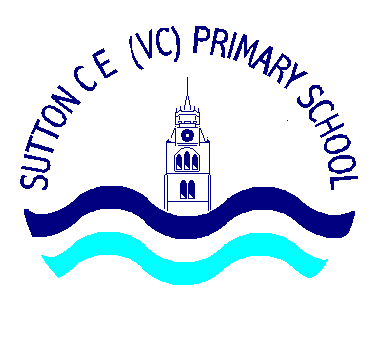 Knowledge OrganiserYear Group: Year 3/4                           Term: Spring             Academic Year: 2023/2024Subject: History                                     Topic: Vikings and Anglo Saxon struggle for the Kingdom of England.What I should already know?What I should already know?Year 3: Changes between Stone Age, Bronze Age and Iron Age. Rome and its impact on Britain. Year 4: The struggle for the Kingdom of England Britain’s settlement by Anglo-Saxons and Scots.Year 3: Changes between Stone Age, Bronze Age and Iron Age. Rome and its impact on Britain. Year 4: The struggle for the Kingdom of England Britain’s settlement by Anglo-Saxons and Scots.What will I know by the end of this unit?What will I know by the end of this unit?Origins What was life like for Vikings? When did the Vikings attack Britain? Settlement Where did the Vikings invade and settle? Why were the Vikings so feared and successful? Struggle for power When were the Vikings most powerful? What peace was agreed between the Anglo-Saxons and Vikings? Consequence What happened to the Vikings in England? Why did the Normans and Vikings both think they had the right to the throne of England?Origins What was life like for Vikings? When did the Vikings attack Britain? Settlement Where did the Vikings invade and settle? Why were the Vikings so feared and successful? Struggle for power When were the Vikings most powerful? What peace was agreed between the Anglo-Saxons and Vikings? Consequence What happened to the Vikings in England? Why did the Normans and Vikings both think they had the right to the throne of England?Vocabulary – You need to be able to understand and be able to use these words by the end of this unitVocabulary – You need to be able to understand and be able to use these words by the end of this unitrepelled – forced back to stop an attackheathen – a person who does not belong to a main religiontapestry- a piece of cloth with a picture created by weaving or sewing chronicle – a factual written account of historical events confessor- someone who has born witness to their religious faith by their lifechieftain – the leader of a people or a clanconverted- changed to a new religionfjord – a long, narrow, deep inlet of the sea between high cliffslegend-a traditional story regarded as historical but not verifiedmanuscript – document written by handbrutality – savage physical violenceousted – driven out of a position or place